Інформація про дисципліну вільного вибору студентаНазва дисципліниОпераційні системи Unix/LinuxОпераційні системи Unix/LinuxСеместр55КафедраКомп’ютерної інженерії та кібербезпекиКомп’ютерної інженерії та кібербезпекиФакультетІнформаційно-комп’ютерних технологійІнформаційно-комп’ютерних технологійКороткий опис дисципліниЦей курс поглиблює і доповнює зміст дисципліни «Операційні системи». Частина тем відповідає темам дисципліни «Операційні системи», але детальніше розглядаються питання, пов’язані з Unix-подібними ОС (на прикладі ОС Linux). Зокрема, більше уваги приділено роботі у командному рядку, довідковим командам та ресурсам, роботі з архівами, роботі з текстом у Bash та створенню скриптів, одержанню детальних відомостей про апаратне забезпечення, роботі з процесами, налаштуванню мережі засобами командного рядка, безпековим налаштуванням, включаючи механізми setuid та setguid.Дисципліна викладається інтегровано з курсом NDG Linux Essentials (електронний дистанційний курс, розроблений у межах професійної сертифікації фахівців Linux Professional Institute).Цей курс поглиблює і доповнює зміст дисципліни «Операційні системи». Частина тем відповідає темам дисципліни «Операційні системи», але детальніше розглядаються питання, пов’язані з Unix-подібними ОС (на прикладі ОС Linux). Зокрема, більше уваги приділено роботі у командному рядку, довідковим командам та ресурсам, роботі з архівами, роботі з текстом у Bash та створенню скриптів, одержанню детальних відомостей про апаратне забезпечення, роботі з процесами, налаштуванню мережі засобами командного рядка, безпековим налаштуванням, включаючи механізми setuid та setguid.Дисципліна викладається інтегровано з курсом NDG Linux Essentials (електронний дистанційний курс, розроблений у межах професійної сертифікації фахівців Linux Professional Institute).Мета і завдання дисципліниМетою викладання навчальної дисципліни є навчання студентів основ будови та функціонування Unix-подібних ОС, а також практичних особливостей їх адміністрування (на прикладі ОС Linux).Завданнями дисципліни є:- розвиток у студентів компетентностей, пов’язаних з розумінням будови Unix-подібних ОС та особливостей їх функціонування (на прикладі ОС Linux);- розвиток у студентів компетентностей, пов’язаних зі здатністю використовувати основні прийоми роботи у командному рядку та GUI-засобах Linux для здійснення адміністративних завдань.Метою викладання навчальної дисципліни є навчання студентів основ будови та функціонування Unix-подібних ОС, а також практичних особливостей їх адміністрування (на прикладі ОС Linux).Завданнями дисципліни є:- розвиток у студентів компетентностей, пов’язаних з розумінням будови Unix-подібних ОС та особливостей їх функціонування (на прикладі ОС Linux);- розвиток у студентів компетентностей, пов’язаних зі здатністю використовувати основні прийоми роботи у командному рядку та GUI-засобах Linux для здійснення адміністративних завдань.Результати навчання123 «Комп’ютерна інженерія»:N2. Мати навички проведення експериментів, збирання даних та моделювання в комп’ютерних системах.N9: Вміти застосовувати знання технічних характеристик, конструктивних особливостей, призначення і правил експлуатації програмно-технічних засобів комп’ютерних систем та мереж для вирішення технічних задач спеціальності.N11. Вміти здійснювати пошук інформації в різних джерелах для розв’язання задач комп’ютерної інженерії.N13: Вміти ідентифікувати, класифікувати та описувати роботу комп’ютерних систем та їх компонентів.N16. Вміти оцінювати отримані результати та аргументовано захищати прийняті рішення.N20. Усвідомлювати необхідність навчання впродовж усього життя з метою поглиблення набутих та здобуття нових фахових знань, удосконалення креативного мислення.125 «Кібербезпека»:- використовувати результати самостійного пошуку, аналізу та синтезу інформації з різних джерел для ефективного рішення спеціалізованих задач професійної діяльності;- вдосконалювати професійний та особистісний розвиток протягом усього життя;- критично осмислювати основні теорії, принципи, методи і поняття у навчанні та професійній діяльності;- здійснювати професійну діяльність на основі знань сучасних інформаційно-комунікаційних технологій;- застосувати програмні засоби, навички роботи в телекомунікаційних та комп’ютерних мережах;- використати спеціалізовані комп’ютерні програми в професійній діяльності;- виконувати налаштування інформаційних систем та комунікаційного обладнання.123 «Комп’ютерна інженерія»:N2. Мати навички проведення експериментів, збирання даних та моделювання в комп’ютерних системах.N9: Вміти застосовувати знання технічних характеристик, конструктивних особливостей, призначення і правил експлуатації програмно-технічних засобів комп’ютерних систем та мереж для вирішення технічних задач спеціальності.N11. Вміти здійснювати пошук інформації в різних джерелах для розв’язання задач комп’ютерної інженерії.N13: Вміти ідентифікувати, класифікувати та описувати роботу комп’ютерних систем та їх компонентів.N16. Вміти оцінювати отримані результати та аргументовано захищати прийняті рішення.N20. Усвідомлювати необхідність навчання впродовж усього життя з метою поглиблення набутих та здобуття нових фахових знань, удосконалення креативного мислення.125 «Кібербезпека»:- використовувати результати самостійного пошуку, аналізу та синтезу інформації з різних джерел для ефективного рішення спеціалізованих задач професійної діяльності;- вдосконалювати професійний та особистісний розвиток протягом усього життя;- критично осмислювати основні теорії, принципи, методи і поняття у навчанні та професійній діяльності;- здійснювати професійну діяльність на основі знань сучасних інформаційно-комунікаційних технологій;- застосувати програмні засоби, навички роботи в телекомунікаційних та комп’ютерних мережах;- використати спеціалізовані комп’ютерні програми в професійній діяльності;- виконувати налаштування інформаційних систем та комунікаційного обладнання.Перелік темТема 1. Знайомство з ОС Linux. Вступ до командного рядка Linux.Тема 2. Одержання довідки у Linux.Тема 3. Файли та каталоги у Linux.Тема 4. Встановлення ПЗ у Linux.Тема 5. Архіви у Linux. Монтування.Тема 6. Робота з текстом у Bash. Основи створення скриптів.Тема 7. Відомості про апаратне забезпечення у Linux.Тема 8. Типова структура файлової системи у Linux.Тема 9. Робота з процесами у Linux.Тема 10. Мережні налаштування у Linux.Тема 11. Система безпеки у Linux.Тема 1. Знайомство з ОС Linux. Вступ до командного рядка Linux.Тема 2. Одержання довідки у Linux.Тема 3. Файли та каталоги у Linux.Тема 4. Встановлення ПЗ у Linux.Тема 5. Архіви у Linux. Монтування.Тема 6. Робота з текстом у Bash. Основи створення скриптів.Тема 7. Відомості про апаратне забезпечення у Linux.Тема 8. Типова структура файлової системи у Linux.Тема 9. Робота з процесами у Linux.Тема 10. Мережні налаштування у Linux.Тема 11. Система безпеки у Linux.Система оцінювання
(як розподіляється 100 балів за курс)Відвідування лекцій – 0,35 балів за кожну (16 лекцій)Лабораторні роботи – 2 бали за кожну (13 лабораторних)Навчальні тести – 1,7 бали за кожний (12 тестів)Робота на парі – 0,5 бала (16 занять)Контрольні роботи – 5 балів за кожну (4 КР)Самостійна робота (курс NDG Linux) – 10 балівФінальний тест (курс NDG Linux) – 10 балиВідвідування лекцій – 0,35 балів за кожну (16 лекцій)Лабораторні роботи – 2 бали за кожну (13 лабораторних)Навчальні тести – 1,7 бали за кожний (12 тестів)Робота на парі – 0,5 бала (16 занять)Контрольні роботи – 5 балів за кожну (4 КР)Самостійна робота (курс NDG Linux) – 10 балівФінальний тест (курс NDG Linux) – 10 балиФорма контролюЗалікЗалікЛектор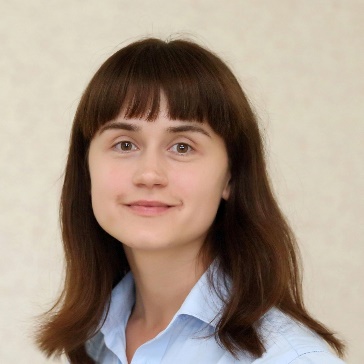 Головня Олена Сергіївна,
к. пед. н., доцент кафедри комп’ютерної інженерії та кібербезпеки ДУ «Житомирська політехніка», інструктор мережної академії CISCO ДУ «Житомирська політехніка», інструктор з навчального курсу NDG Linux Essentials.